ВАРІАНТ 161. У Міжнародній системі одиниць фізичних величин прискорення вимірюють у… А)м/с Б) м /с2В) м Г) м/хв2. Від водяної краплі, що має заряд -2q відділилася крапля з електричним зарядом –q. Електричний заряд частини краплі, що залишилася дорівнює…А)  –q                         Б) +3 q                      В) + q                      Г)  –3q3. Закінчить речення: «Якщо промінь переходить з повітря у скло, то кут заломлення…»А) менший від кута падінняБ) дорівнює куту падінняВ) більший від кута падінняГ) дорівнює 9004. Сила Ампера обчислюється за формулою …А) F = qυBsinαБ) F = ρgVВ) F =μNГ) F =IlBsinα5. Модуль індукції магнітного поля у вакуумі дорівнює B0. Модуль індукції B магнітного поля в парамагнетиках…A)  набагато більше за   B0Б)  трохи більше за B0В)  набагато менше за   B0Г)  трохи менше за B0          6. Яка фізична величина є силовою характеристикою електричного поля?          А) різниця потенціалів                                                      Б) електроємністьВ) електричний заряд                                                      Г) напруженість7. Який заряд потрібно надати провіднику, щоб зарядити його до потенціалу 30 В, якщо його електроємність 150 пФ.А) 4,5 мкКлБ) 5 мкКл B) 4,5 нКлГ) 5 нКл 8. Яка з наведених величин характеризує магнітні властивості речовини?A) магнітна індукціяБ) магнітний потікВ) магнітна проникністьГ) індуктивність9. Визначте силу струму в колі з резистором 10 Ом, якщо ЕРС джерела 42 В, а його внутрішній опір 0,5 Ом.А) 425 АБ) 5АВ) 4  АГ) 4,2 А          10. Визначте індуктивний опір котушки індуктивністю 10 мГн в колі змінного струму промислової частоти.А) 1,57 ОмБ) 3,14 ОмВ) 6,28 ОмГ) 12,56 Ом11. Визначте, як зміниться частота коливань у коливальному контурі, якщо індуктивність котушки зменшитити в 9 разів:А)  зменшиться у 3 разиБ)  збільшиться у 3 разиВ)  збільшиться в 9 разів                                                                                                    Г)  зменшиться у 9 разів12. На рисунку показано схему зєднання конденсаторів. Визначте ємність батареї конденсаторів, якщо С1= 20 пФ, С2= 30 пФ, С3= 9 пФ, С4=С5=6 пФ.А) 6 пФ    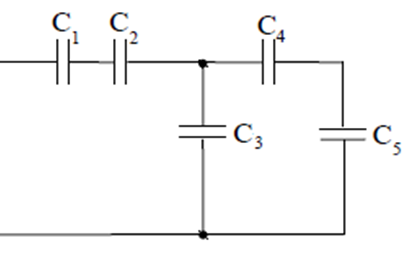 Б) 71 пФ	В) 9 пФГ) 62 пФ13. У колі, зображеному на рисунку, опори резисторів R1 = 1 Ом, R2 = 2 Ом, R3 = 4 Ом. Яка сила струму в резисторі R1, якщо сила струму в резисторі R3 дорівнює 0,5 А.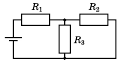 14. Ідеальний тепловий двигун працює за циклом Карно і віддає холодильнику 3/4 отриманої від нагрівника кількості теплоти. Визначте температуру нагрівника, якщо температура холодильника 17 °С.15. Удень при 20 °С відносна вологість повітря становила 75 %. Скільки води у вигляді роси виділиться з кожного кубічного метра повітря, якщо температура вночі знизиться до 10 °С. Вважайте, що абсолютна вологість повітря при 20 °С становить 17,3 г/м3, а при 10 °С — 9,4 г/м3.